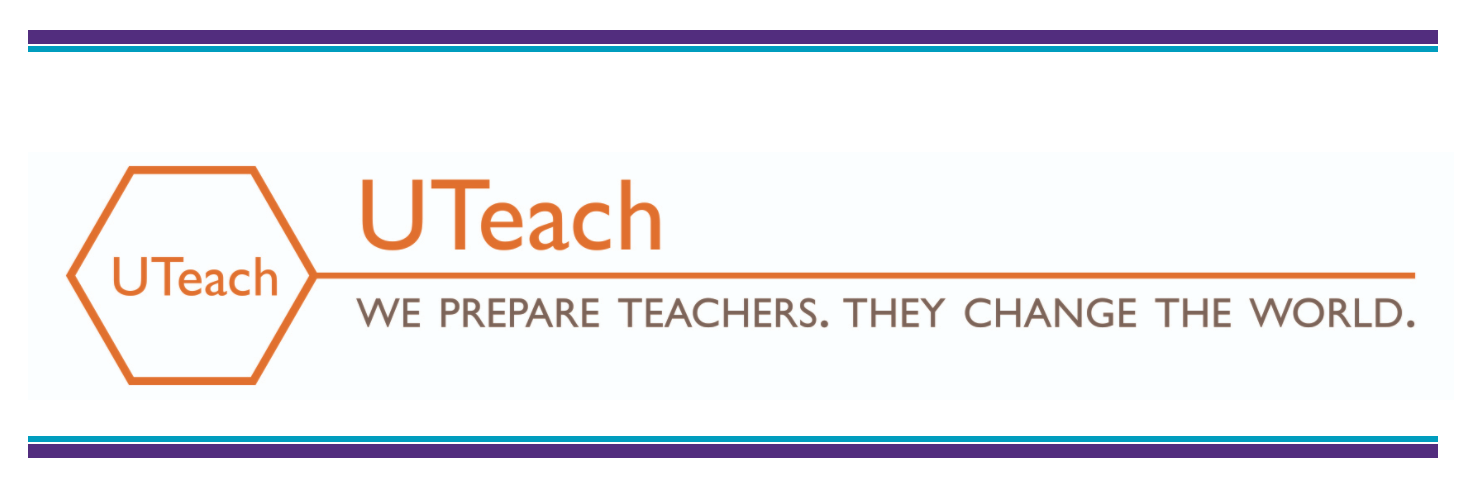 Blended Learning Observation ChecklistTeacher:School: Date:Class Period:Details:Observer:  ﻿This checklist was informed by the following sources with support from ​McRel International​; ​Raising Blended Learners​’ Demonstration Site Implementation; ​“The Influence of Teaching Beyond Standardized Test Scores: Engagement, Mindsets, and Agency”​ Ronald F. Ferguson with Sarah F. Phillips, Jacob F. S. Rowley, and Jocelyn W. Friedlander, Harvard University, October, 2015; ​TNTP Blended Core Teaching Rubric​; ​The Dallas ISD PL Coaching and Development Rubric​.Blended Learning ComponentImplementation ObservedNot ObservedNotesRelationships-﻿Students develop positive, collaborative relationships with teachers, other adults/mentors and peers which are focused on high expectations for academic and personal growth.*Supportive teacher-student relationships have been established.  Students give and receive feedback throughout the learning activities.Relationships-﻿Students develop positive, collaborative relationships with teachers, other adults/mentors and peers which are focused on high expectations for academic and personal growth.*Students are provided opportunities for peer collaboration on learning activities (i.e. station activity, think-pair-share, breakout group) that support students’ learning objectives.Relationships-﻿Students develop positive, collaborative relationships with teachers, other adults/mentors and peers which are focused on high expectations for academic and personal growth.*Students feel a sense of purpose and are part of the learning community and actively contribute to the learning community.Rigor-﻿Students engage in the work of the lesson, think critically and do heavy lifting on content that is grade-level, college-ready or student appropriate, and continually practice and receivefeedback until mastery is demonstrated.*A variety of instructional materials are used by students (i.e. instructional videos, discussions, questions, problems, exercises, assessments) and are appropriately demanding for the grade level and subject area.Rigor-﻿Students engage in the work of the lesson, think critically and do heavy lifting on content that is grade-level, college-ready or student appropriate, and continually practice and receivefeedback until mastery is demonstrated.*Students take part in interactive lessons that focus on relevant content and make connections to other disciplines and real-world situations.Rigor-﻿Students engage in the work of the lesson, think critically and do heavy lifting on content that is grade-level, college-ready or student appropriate, and continually practice and receivefeedback until mastery is demonstrated.*Students take academic ownership for doing the thinking and are held accountable for actively participating in the learning process.Personalized Instruction-﻿Students are offered a variety of learning opportunities to master standards according to differentiated learning objectives dependent on students’ level of mastery, and frequentlyreceive individual feedback about their progress.* ﻿Students access content through varied learning experiences which vary according to each student's need.Personalized Instruction-﻿Students are offered a variety of learning opportunities to master standards according to differentiated learning objectives dependent on students’ level of mastery, and frequentlyreceive individual feedback about their progress.*Differentiated learning objectives are used to facilitate progress for different groups of students based on students' levels of contentmastery. Personalized Instruction-﻿Students are offered a variety of learning opportunities to master standards according to differentiated learning objectives dependent on students’ level of mastery, and frequentlyreceive individual feedback about their progress.*Individual feedback from the teacher is provided to students based on multiple means of progress monitoring.  Feedback is timely and students are encouraged to reflect on progress.Personalized Instruction-﻿Students are offered a variety of learning opportunities to master standards according to differentiated learning objectives dependent on students’ level of mastery, and frequentlyreceive individual feedback about their progress.*Technology is leveraged to enhance individual learning experiences by engaging students and holding them accountable for learning.﻿Assessment & Data Driven Instruction-Teachers utilize a systematic approach to assessment and data informed teaching to design and deliver instruction based on students’ specific learning needs,monitor student learning and provide feedback to students.*Pre and post assessments are used to guide data driven instruction.﻿Assessment & Data Driven Instruction-Teachers utilize a systematic approach to assessment and data informed teaching to design and deliver instruction based on students’ specific learning needs,monitor student learning and provide feedback to students.* Checklists, google forms, or other tracking tools are used for monitoring progress.﻿Assessment & Data Driven Instruction-Teachers utilize a systematic approach to assessment and data informed teaching to design and deliver instruction based on students’ specific learning needs,monitor student learning and provide feedback to students.*﻿When students work in groups, data is usedto form homogeneous or heterogeneous groups depending on the learning objectives.﻿Assessment & Data Driven Instruction-Teachers utilize a systematic approach to assessment and data informed teaching to design and deliver instruction based on students’ specific learning needs,monitor student learning and provide feedback to students.*Students are assessed upon activity completion and immediate feedback is provided.Student Agency-﻿ Students experience a level of control, autonomy and power in the educational setting.*Process ownership is demonstrated as students have control over the path and pace of learning.  Student Agency-﻿ Students experience a level of control, autonomy and power in the educational setting.﻿*Students are encouraged toself-advocate for their own needs, interests, and aspirations when prompted by the teacher.